ТОВ «ІНТЕРТОП УКРАЇНА» П.І.Б.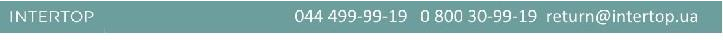 Заява на повернення.Замовлення №	Видаткова накладна №	Експрес накладна № 	Датаотримання 	Заповніть цей бланк. Повернення можливе тільки за умови заповнення «Заяви на повернення». 1. Заповніть форму на повернення;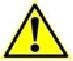 2. Впишіть ваші персональні дані та дату отримання товару; 3. Вкажіть причину повернення товару *код повернення.4. Поверніть товар, заяву на повернення одним із способів:Якщо ви повертаєте товар у магазин мережі INTERTOP, надайте співробітнику магазина заповнену заявку на повернення.Якщо ви повертаєте товар через Нова Пошта, надайте заяву на повернення оператору відділення або скористайтесь послугою «Легке повернення» (деталі на сайті «Інтертоп» в колонці «Повернення»), для внесення адреси повернення: відділення №1, м. Київ, вул. Пирогівський шлях, 135Отримувач - ТОВ «INTERTOP Україна» ЄДРПОУ 41097426 Контактна особа: Слівінскій Віталій Володимирович (тел. 0442021918)5. Відправлення сплачує «Інтертоп Україна» (сторона, що сплачує послуги: «ОТРИМУВАЧ» , безготівковий розрахунок).Оцінка вартості товару дорівнює вартості товару, який повертається.№1	Код	Найменування товару	Розмір	Кіл-ть	Ціна, грн.	Код повернення*1	2	3	4	5	6	7	8	91	2	3	4	5	6	7	8	91	2	3	4	5	6	7	8	9*В полі «Код повернення» оберіть причину повернення: 1. Не підійшов за фасоном/зовнішнім виглядом2. Не підійшов за розміром(малий)3. Не підійшов за розміром (великий) 4. Доставлено інший товар5. Доставлено інший розмір (колір)6. Забруднений/ Втрата зовнішнього вигляду 7. Бракований товар8. Неповна комплектація товару9. Товар змагнітомТовар було придбано згідно каталогуна сайті www.intertop.ua. Відповідно до ЗаконуУкраїни «Про захист прав споживачів» від 12.05.1991 №1023-ХІІ, прошу розірвати зі мною договір купівлі продажу та прийняти товари до повернення, а грошові коштиусумі	грн.____коп.Сума прописом	прошу мені повернути:На банківську картуВкажіть номер банківської карти **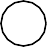 -	-	-**Номер банківської карти прописувати чіткими, розбірливими цифрами.Дані власника карти, на яку буде здійснюватись повернення коштів: ПрізвищеІм`яПо батьковітел.+380Серія	Номер паспорта	Виданий (ким,коли)	Номер договору оплати частинами  СвоїмпідписомнадаюзгодуТОВ«ІНТЕРТОПУКРАЇНА»наобробкубудь-якимиспособамимоїхперсональнихданих,вт.ч.включеннядобазиданих,з метоюзабезпеченняреалізаціїзаконодавствапрозахист правспоживачів,якірегулюютьсяЦивільнимкодексомУкраїнивід 16січня2003року,N435-IV (зі змінамитадоповненнями),ЗакономУкраїни«Прозахистправспоживачів»від 01.06.2010,№2297-VI(зізмінамитадоповненнями)таіншиминормативно-правовимактами,щомістятьположення прозахистправспоживачів.Цимпідтверджую,щоознайомленийзправами,котрістосуютьсяперсональнихданих,а такожцимпідтверджую,щоТОВ«ІНТЕРТОПУКРАЇНА»звільненовід зобов’язаннянаправлятинамоюадресуписьмовеповідомленняпроправа,метузборуі осіб,якимпередаютьсямоїперсональнідані.Також підтверджую,щовмайбутньому небуду матипретензійдовищевказаних осібщодовикористаннямоїх персональних даних,зазначениху цьомудокументі,зметою,викладеноювище.Наданамноюінформаціяєдостовірна. Достовірність даних (П.І.Б., адреса, паспортні дані, номер картки) підтверджую та погоджуюсь нести ризик настання наслідків надання невірної інформації.ТОВ«ІНТЕРТОПУКРАЇНА»гарантуєзабезпеченнязахиступерсональнихданихсуб’єктівперсональнихданихвідвипадковихвтратиабознищення,від незаконноїобробки,утомучислінезаконногознищеннячидоступудоперсональнихданих."	/дата	підписпокупця	П.І.Б